   Gulf Localize Cloud     (India) We Localize Your Word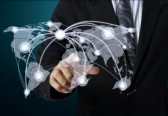 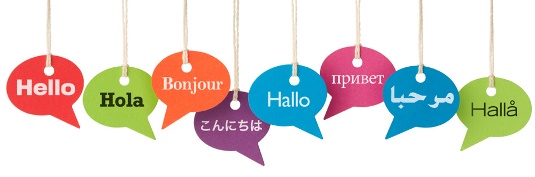 Call us : +917073261893e-mail :  info@gulflocalizecloud.comAddress:Company Contact InformationGulf Localize CloudNear: Mahamaya Temple NawalgarhRajasthan (India) Pin Code : 333042Fax: 01594 - 22997Contact No. +917073261893Website : www.gulflocalizecloud.cominfo@gulflocalizecloud.comNon-voice BPO (Business Process Outsourcing)and language (s) solution.Mr Md. Bilal Sheikh & Mr. Mustaq Ahammed.Company DetailsCreation of Company: November 2007 by MD. BILAL  SHAIKH Company ProfileGulf localize Cloud bridges the language barriers for you.Increasing the effort of your work and leading your company to more Reachable customers.We work just like another department of your company supporting your Core business.Gulf Localize Cloud was founded in 2007. We specially do transcription and translation in 50 languages and also By a team of languages, technology, project management and business Professionals.Our core team has over 10 years of extensive experience helping companies Communicate and Conduct business in any language and in any locale. We do this by providing An array of best customer service and Globalization services includingWe currently work with professionals worldwide in over 50 languages.We have great experienced and native Translators. Who do transcription and translation      SERVICES:• TRANSCRIPTIONMedical Transcription, General Transcription, Legal Transcription, Business Transcription, Education Transcription, Real time TranscriptionMp3 Transcription, CD/ Video Transcription, Interview TranscriptionConference Transcription, Telephone Transcription•TRANSLATIONAutomotive Translation, Financial Translation, Mobile Apps TranslationMedical / Life science Translation, Legal Translation, Website TranslationManufacturing Translation, Audio/video TranslationDesign & Advertising Translation, IT Hardware & Software Translation,Games & Multimedia Translation, Book Translation•CALL CENTERInbound, Outbound, Sales, Lead Generation, Marketing andE-mail Reply, Technical Support, Chat Support• TYPESITING• PROOFREADING & EDITING•E-PUBLISHING•DTP Desktop Publishhing• Voice OverLogo Designs, Photo Design, Photo Clipping, Photo ShopVideo Editing, Footage Editing•Localization, Games LocalizationBook Typing, Data Entry, Copywriting, PDF/XML/HTML/JPEG Conversion, E-pub, AppsXML/SGML Coding with DTD Design and Data Cleaning   LANGUAGES:Middle East Languages : Arabic, Farsi, Kurdish, Dari, Pasto & TurkishAsian Languages : Urdu, Japanese, Korean, Chinese, Malay, Nepali, Tagalog, Vietnamese, Indonesian, Thai, Burmese, Europion Languages : Spanish, Germen, Italian, Portuguese, Russian, French, Dutch, Polish, Slovak, Greek, Swedish, Swedish, Finnish, Icelandic, Hungarian, Ukrainian & RomanianIndian Languages : Hindi, Bengali, Tamil, Telugu, Kannada, Malayalam & PunjabiLanguage pairs for our target groupOur language pairs are aimed at our main target group which is located in the European countries of all, and around the world. We translate from and into Arabic, French, Hindi, English and German and other languagesOur translation office offers qualitative translations in the following language pairs: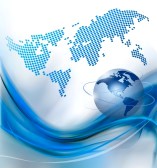 Following industries:.Health, Education, Tourism, General, Agricultural, Technologies, Hospitality, Fashion, textile, ScienceLegal, Retail, Medical, Business, Automobile, SportsFood, Insurance/Bank, Manufacturing, ArtsEnergy, Real Estate, Games, Oil & gas and other Industries.Technical:We provide 99.99% quality with high range of accuracy. We are committed to the highest standards and quality Excellence.We do work almost in all languages.We go above and beyond for our clients; we treat them like They are a part of our family.We are available 24/7 around the clockGuaranteed Accurate, Efficient and Timely ServicesResponsible and Reliable Team; With Perfect - We Deliver!Our Mission:Gulf Localize Cloud is aiming to be the best in the Language (s) and Non-voice Industry by giving them the best service and work force. Not just here in located office but beyond the thinking, and we finished our work (target) in time with 99.99% quality, our employees have every time work pressure on the floor. Our Vision:VISION: Gulf Localize Cloud as a Successful Company and will continue to rise in language industry, READY TO BE YOUR BRIDGE TO SUCCESS !  Our Long term goal is staying with the company who believed in us.Absolutely language (s) solution   بلغة تماما (ق) حل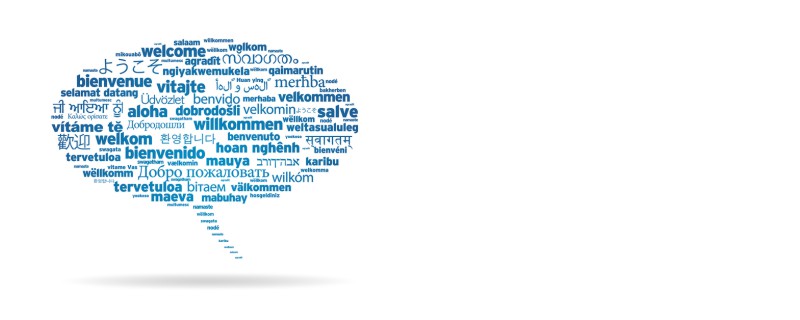     Gulf Localize Cloud (India)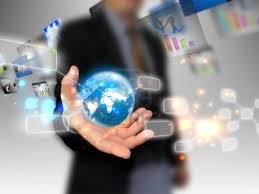 Source languageTarget languageArabicFrench, German, Greek, Italic,  Farsi, English, Spanish, Japanese, Hindi, Urdu, RussianTurkish and Kurdish French/GermanDutch, Arabic, Spanish, Portuguese, Hindi, Urdu,  English, German, English/ HindiDutch, Arabic, Urdu, Hindi, Russian, Spanish, Japanese, Korean, Greek, Farsi, German, Chinese, Turkish, Bengali, Punjabi, Tamil, Telgu, Portuguese, Chinese, Italic,  Malay, Swedish, Finish, Romanian,Burmese, Thai, Hungarian, Indonesian,  Nepali, Guajarati, Persian, Dutch, Danish, Sanskrit, Malayalam, Kannada, Vietnamese, Romanian, Polish, Kurdish, Slovak, Ukraine, French, Hebrew,  Dari, Pasto, and African LanguagesGerman to ArabicTurkish to ChineseSpanish to ArabicGerman to ChineseFrench to ArabicItalic to ArabicArabic to HindiGreek to ArabicSpanish to Greek Chinese to FrenchArabic to Urdu Japanese to GermanArabic to GermanChinese to TurkishArabic to SpanishChinese to GermanArabic to FrenchArabic to ItalicHindi to ArabicArabic to GreekGreek to SpanishFrench to ChineseUrdu to ArabicGerman to Japanese